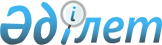 О внесении изменений в решение Кобдинского районного маслихата от 28 декабря 2022 года № 266 "Об утверждении бюджета Отекского сельского округа на 2023-2025 годы"Решение Кобдинского районного маслихата Актюбинской области от 23 августа 2023 года № 57
      РЕШИЛ: 
      1. Внести в решение Кобдинского районного маслихата от 28 декабря 2022 года № 266 "Об утверждении бюджета Отекского сельского округа на 2023-2025 годы" следующие изменения:
      пункт 1 изложить в новой редакции:
      "1. Утвердить бюджет Отекского сельского округа на 2023-2025 годы, согласно приложениям 1, 2 и 3 соответственно, в том числе на 2023 год в следующих объемах:
      1) доходы - 46744,8 тысяч тенге:
      налоговые поступления- 3 213,0 тысяч тенге;
      неналоговые поступления - 0,0тенге;
      поступления от продажи основного капитала - 0,0 тенге;
      поступления трансфертов - 43 531,8 тысяч тенге;
      2) затраты - 47 964,9 тысяч тенге;
      3) чистое бюджетное кредитование – 0,0 тенге:
      бюджетные кредиты - 0,0тенге;
      погашение бюджетных кредитов - 0,0тенге;
      4) сальдо по операциям с финансовыми активами – 0,0 тенге:
      приобретение финансовых активов - 0,0 тенге;
      поступления от продажи финансовых активовгосударства- 0,0 тенге;
      5) дефицит (профицит) бюджета -- 0,0тенге;
      6) финансирование дефицита (использование профицита) бюджета – 0,0 тенге:
      поступление займов - 0,0 тенге;
      погашение займов - 0,0 тенге;
      используемые остатки бюджетных средств – 1220,1 тенге.
      2. Приложение 1 к указанному решению изложить в новой редакции согласно приложению к настоящему решению.
      3. Настоящее решение вводится в действие с 1 января 2023 года. Бюджет Отекского сельского округа на 2023 год.
					© 2012. РГП на ПХВ «Институт законодательства и правовой информации Республики Казахстан» Министерства юстиции Республики Казахстан
				
      Председатель Кобдинского районного маслихата 

Ж. Ергалиев
Приложение к решению Кобдинского районного маслихата от 23 августа 2023 года № 57Приложение 1 к решению Кобдинского районного маслихата от 28 декабря 2022 года № 279
Категория
Категория
Категория
Категория
Сумма, тысяч тенге
Класс
Класс
Класс
Сумма, тысяч тенге
Подкласс
Подкласс
Сумма, тысяч тенге
Наименование
Сумма, тысяч тенге
1
2
3
4
5
І. Доходы
46744,8
1
Налоговые поступления
3213
04
Налоги на собственность
3213
1
Налоги на имущество
80
4
Налог на транспортные средства
1233
05
Налоги на собственность
1940
3
Плата за пользованием зем участком
1940
4
Поступления трансфертов
43531,8
02
Трансферты из вышестоящих органов государственного управления
43531,8
3
Трансферты из районного (города областного значения) бюджета
43531,8
Функциональная группа
Функциональная группа
Функциональная группа
Функциональная группа
Функциональная группа
Сумма (тысяч тенге)
Функциональная подгруппа
Функциональная подгруппа
Функциональная подгруппа
Функциональная подгруппа
Сумма (тысяч тенге)
Администратор бюджетных программ
Администратор бюджетных программ
Администратор бюджетных программ
Сумма (тысяч тенге)
Программа
Программа
Сумма (тысяч тенге)
Наименование
Сумма (тысяч тенге)
1
2
3
4
5
6
II. Затраты
47964,9
01
Государственные услуги общего характера
30807
1
Представительные, исполнительные и другие органы, выполняющие общие функции государственного управления
30807
124
Аппарат акима города районного значения, села, поселка, сельского округа
30807
001
Услуги по обеспечению деятельности акима города районного значения, села, поселка, сельского округа
30743
022
Капитальные расходы гос.органов
64
07
Жилищно-коммунальное хозяйство
14695,1
2
Коммунальное хозяйство
12000
124
Аппарат акима города районного значения, села, поселка, сельского округа
12000
014
Организация водоснабжения населенных пунктов
12000
3
Благоустройство населенных пунктов
2695,1
124
Аппарат акима города районного значения, села, поселка, сельского округа
2695,1
008
Освещение улиц в населенных пунктах
875
011
Благоустройство и озеленение населенных пунктов
1820,1
12
Транспорт и коммуникации
720
1
Автомобильный транспорт
720
124
Аппарат акима города районного значения, села, поселка, сельского округа
720
013
Обеспечение функционирования автомобильных дорог в городах районного значения, поселках, селах, сельских округах
720
124
Аппарат акима города районного значения, села, поселка, сельского округа
1742,8
040
Реализация мер по содействию экономическому развитию регионов в рамках Государственной программы развития регионов до 2025 года
1742,8
III. Чистое бюджетное кредитование
1742,8
Бюджетные кредиты
1742,8
IV. Сальдо по операциям с финансовыми активами
0
Приобретение финансовых активов
0
V. Дефицит бюджета
0
VI. Финансирование дефицита бюджета
0
Функциональная группа
Функциональная группа
Функциональная группа
Функциональная группа
Функциональная группа
Сумма (тысяч тенге)
Функциональная подгруппа
Функциональная подгруппа
Функциональная подгруппа
Функциональная подгруппа
Сумма (тысяч тенге)
Администратор бюджетных программ
Администратор бюджетных программ
Администратор бюджетных программ
Сумма (тысяч тенге)
Программа
Программа
Сумма (тысяч тенге)
Наименование
Сумма (тысяч тенге)
1
2
3
4
5
6
8
Используемые остатки бюджетных средств
1220,1
01
Остатки бюджетных средств
1220,1
1
Свободные остатки бюджетных средств
1220,1
01
Свободные остатки бюджетных средств
1220,1